Course Redesign with Technology ePortfolio (CRT) Analysis Rubric                                                                                                                                                                                                                       ePortfolio Title:                                                                                                                                                                                              Discipline:   Introduction/Overview: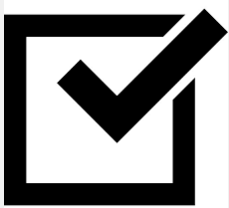     Instructional Model:What instructional model(s) are used? Use of Technology:Describe/list what academic technology tools are used to facilitate this course redesign.Data Collection and Analysis (Outcomes/Findings):How does the instructor report the pre-course and post course DFW/pass rates (narrative and visual)? In what ways does the intervention make a difference (decrease in DFW, decrease in “repeatable”)? Is it clear, easy to read and informative?  How do the student learning outcomes align with the course redesign findings?  How would you enhance the results being reported (describe/provide an example)?  Quality of Narrative:How does the instructor present the main aspects of the ePortfolio (introduction, reason for the redesign, intervention, findings, & reflection)?  Describe how aspects of the social science reporting style are developed.  How does the reflection address participating in the Course Redesign with Technology Initiative and how the course and instructional methodologies have been impacted, evolved, and/or improved?Appearance:Describe how the charts/images were used to effectively report the course redesign findings and how they served to present the ePortfolio as visually appealing? Needs ImprovementSatisfactoryProficientDoes not provide brief background information or context needed for understanding the scope of the project. Does not describe the teaching and/or learning problem.Provides brief background information or context needed for understanding the scope of the projectDescribes the teaching and/or learning problem.Provides background information or context needed for understanding the scope of the project. Describes the teaching and/or learning problem.Provides a rationale for the selected intervention.Needs ImprovementSatisfactoryProficientIntervention is not testable or poorly defined.Does not describe and define the adopted instructional model(s) (hybrid, flipped, online, active learning, virtual lab, etc).Does not describe multiple models (if more than one used).Intervention is testable and/or well defined.Describes the adopted instructional model clearly and specifies exactly which model(s) are used (hybrid, flipped, online, active learning, virtual lab, etc), and why.Describes multiple model(s) if more than one is usedIntervention is both testable and well defined with discreet variables that indicate specific success. Describes the adopted instructional model clearly and specifies exactly which model(s) are used (hybrid, flipped, online, active learning, virtual lab, etc) and why.Describes multiple model(s) if more than one is usedNeeds ImprovementSatisfactoryProficientDoes not specify which technologies were used as an intervention. Does not clearly identify multiple technologies (Potential technologies: clickers, LMS, TurnItin, SoftChalk, Camtasia, etc.)Specifies which technologies were used as an intervention. Identifies the multiple technologies used. (Potential technologies: clickers, LMS, TurnItin, SoftChalk, Camtasia, etc.)Specifies which technologies were used as an intervention. Identifies the multiple technologies used. (Potential technologies: clickers, LMS, TurnItin, SoftChalk, Camtasia, etc.) and measures AND reports on these discretely (does not conflate variables)Needs ImprovementSatisfactoryProficientDoes not include sharing instructors' pre-course pass rates and post-course rates following teaching the redesigned course.Includes minimal student perception information (e.g. anecdotal comments). Assessments are all indirect or anecdotal.Instructor shares and compares his/her pre-course pass rates against post-course rates.Includes student feedback in quantitative and/or qualitative format (e.g. survey results).Includes a mix of indirect or anecdotal and direct measuresRegardless of the outcome, instructor is honest about next stepsInstructor shares and compares his/her pre-course pass rates against post-course rates Includes student feedback in a pre and post course (first and last week of the term) survey, i.e. a knowledge surveyIncludes one type (minimum) of direct assessmentNeeds ImprovementSatisfactoryProficientNarrative does not clearly define the reason for the redesign, including any historical course dataNarrative does not follow a social science reporting style and/or is missing any one of the following categories: Introduction, Methods, Results, and Discussion.Narrative is missing a reflectionNarrative (text) clearly defines the reason for the redesign, including any historical course dataSocial science reporting style is used and includes the following categories: Introduction, Methods, Results DiscussionNarrative includes a reflection on the process and what the faculty would change.Narrative (text) clearly defines the reason for the redesign, including any historical course dataSocial science reporting style is used and includes the following categories: Introduction, Methods, Results DiscussionNarrative includes a reflection on the process and what the faculty would change.Needs ImprovementSatisfactoryProficientNo or minimal visual data/charts nor images included. No or minimal case studies/interviews/welcome videos. No or minimal multimedia.Minimal use of images or distorted images that do not add to attractiveness. Difficult to understand and read. Incorporates inconsistent font sizeIncludes some visual data/charts and images to support the narrativeIncludes case studies/interviews/welcome videos.Includes appropriate multimedia.Includes images that enhance the appearance and readability. Easy to understand and read.Consistent font size throughout.Includes visual data/charts relevant images visually representing the project.Case studies/interviews/videos are presented in an appealing and readable manner.Embedded multimedia reinforces key activities utilized in the course redesign.Images are sized correctly within the eport columns.Font size is large enough to read and is consistent throughout the eportfolio.